CHANGE REQUESTInstructions: Please refer to the sample attached when completing this form. We greatly appreciate your suggestions and recommendations. We will create a ticket for this request which will be reviewed by our Change Control Board.Signature: _______________________________________________________        Date: __________________________CHANGE REQUEST(SAMPLE)Instructions: Please refer to the sample attached when completing this form. We greatly appreciate your suggestions and recommendations. We will create a ticket for this request which will be reviewed by our Change Control Board.Signature: _______________________________________________________        Date: __________________________Example suggestion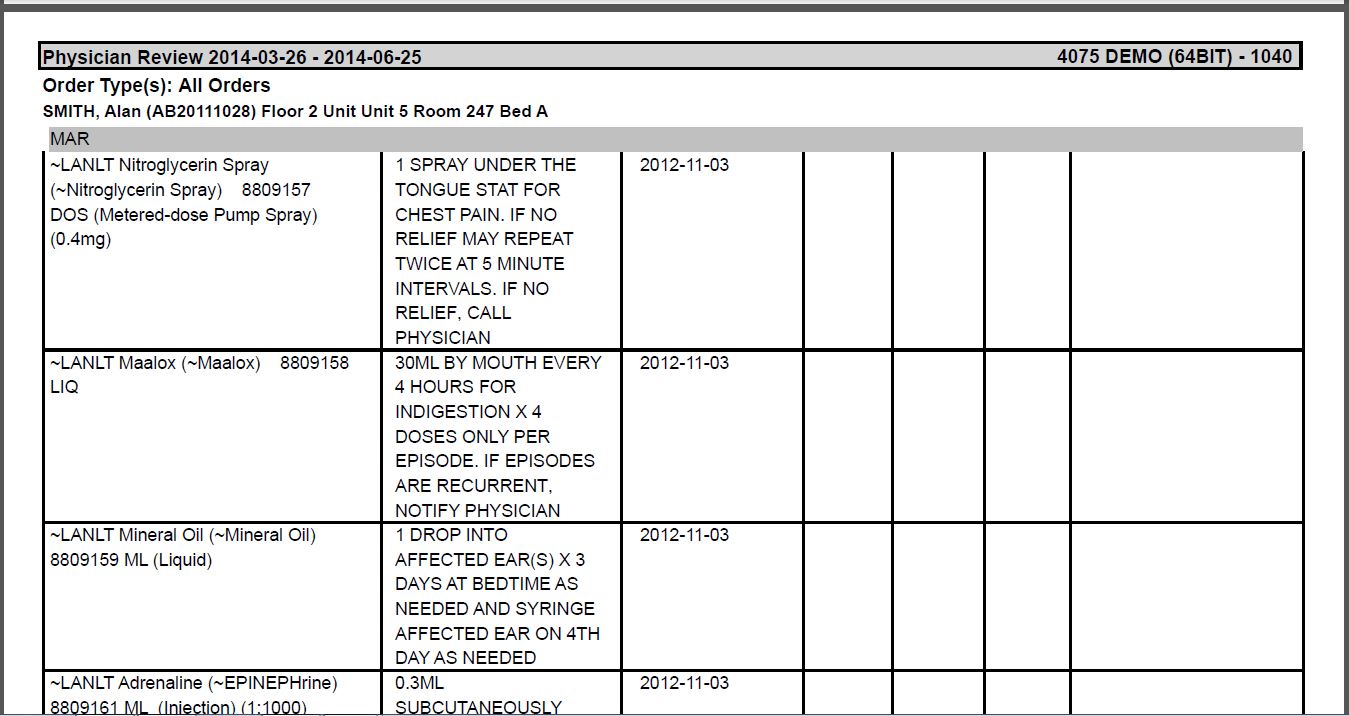 Requested by:Requested by:Position:Position:Position:Facility:Facility:Tel:Tel:Ext:What is your request?What is your request?What is your request?What is your request?What is your request?What is the purpose of this request?What is the purpose of this request?What is the purpose of this request?What is the purpose of this request?What is the purpose of this request?Who will be affected by this change?Who will be affected by this change?Who will be affected by this change?Who will be affected by this change?Who will be affected by this change?What version of the software do you have?Which module of the software?Which module of the software?Which section of the module?Which section of the module?Describe your recommendation (Feel free to attach screen shots, diagram, charts, etc.):Describe your recommendation (Feel free to attach screen shots, diagram, charts, etc.):Describe your recommendation (Feel free to attach screen shots, diagram, charts, etc.):Describe your recommendation (Feel free to attach screen shots, diagram, charts, etc.):Describe your recommendation (Feel free to attach screen shots, diagram, charts, etc.):Requested by: Mary SmithRequested by: Mary SmithPosition: RAI-CoordinatorPosition: RAI-CoordinatorPosition: RAI-CoordinatorFacility: Montecasino Long Term CareFacility: Montecasino Long Term CareTel: 555-5555Tel: 555-5555Ext: 321What is your request? A New ReportWhat is your request? A New ReportWhat is your request? A New ReportWhat is your request? A New ReportWhat is your request? A New ReportWhat is the purpose of this request? We need a report on medication orders based on type e.g. antipsychotic, hypoglycemic agents, etc.What is the purpose of this request? We need a report on medication orders based on type e.g. antipsychotic, hypoglycemic agents, etc.What is the purpose of this request? We need a report on medication orders based on type e.g. antipsychotic, hypoglycemic agents, etc.What is the purpose of this request? We need a report on medication orders based on type e.g. antipsychotic, hypoglycemic agents, etc.What is the purpose of this request? We need a report on medication orders based on type e.g. antipsychotic, hypoglycemic agents, etc.Who will be affected by this change? Physicians, Management, Care TeamsWho will be affected by this change? Physicians, Management, Care TeamsWho will be affected by this change? Physicians, Management, Care TeamsWho will be affected by this change? Physicians, Management, Care TeamsWho will be affected by this change? Physicians, Management, Care TeamsWhat version of the software do you have?407.6Which module of the software?ReportsWhich module of the software?ReportsWhich section of the module?MedicationWhich section of the module?MedicationDescribe your recommendation (Feel free to attach screen shots, diagram, charts, etc.):The report:can be generated by unit and by physicianwill show details of the medication orderwill show the total by medication type, by resident, by unit, and by facilitycomparison from a previous quarterDescribe your recommendation (Feel free to attach screen shots, diagram, charts, etc.):The report:can be generated by unit and by physicianwill show details of the medication orderwill show the total by medication type, by resident, by unit, and by facilitycomparison from a previous quarterDescribe your recommendation (Feel free to attach screen shots, diagram, charts, etc.):The report:can be generated by unit and by physicianwill show details of the medication orderwill show the total by medication type, by resident, by unit, and by facilitycomparison from a previous quarterDescribe your recommendation (Feel free to attach screen shots, diagram, charts, etc.):The report:can be generated by unit and by physicianwill show details of the medication orderwill show the total by medication type, by resident, by unit, and by facilitycomparison from a previous quarterDescribe your recommendation (Feel free to attach screen shots, diagram, charts, etc.):The report:can be generated by unit and by physicianwill show details of the medication orderwill show the total by medication type, by resident, by unit, and by facilitycomparison from a previous quarter